ENGELLİ ÖĞRENCİ DERS MUAFİYET/İNTİBAK DİLEKÇESİYÜKSEK İHTİSAS ÜNİVERSİTESİTIP FAKÜLTESİ DEKANLIĞINAYükseköğretim Kurulu Başkanlığı’nın 22.10.2009 tarihli, B.30.0.EÖB.0.00.00.03-01.03-5321 sayı ve Özürlü Öğrencilerin Ders Muafiyeti konulu yazısına istinaden engel durumumdan kaynaklı olarak aşağıda belirtmiş olduğum derslerden muaf sayılmak istiyorum. Gereğini Bilgilerinize Saygılarımla Arz Ederim....... / ....... / 20.....İmzaEKLER:AÇIKLAMALAR:1.“Yüksek İhtisas Üniversitesi Muafiyet ve İntibak İşlemleri Yönergesi” gereğince muafiyet/intibak talebi ilgili kurul tarafından karara bağlanıncaya kadar, öğrenciler muafiyet talebinde bulundukları ders/dersleri almaya devam ederler.EK-A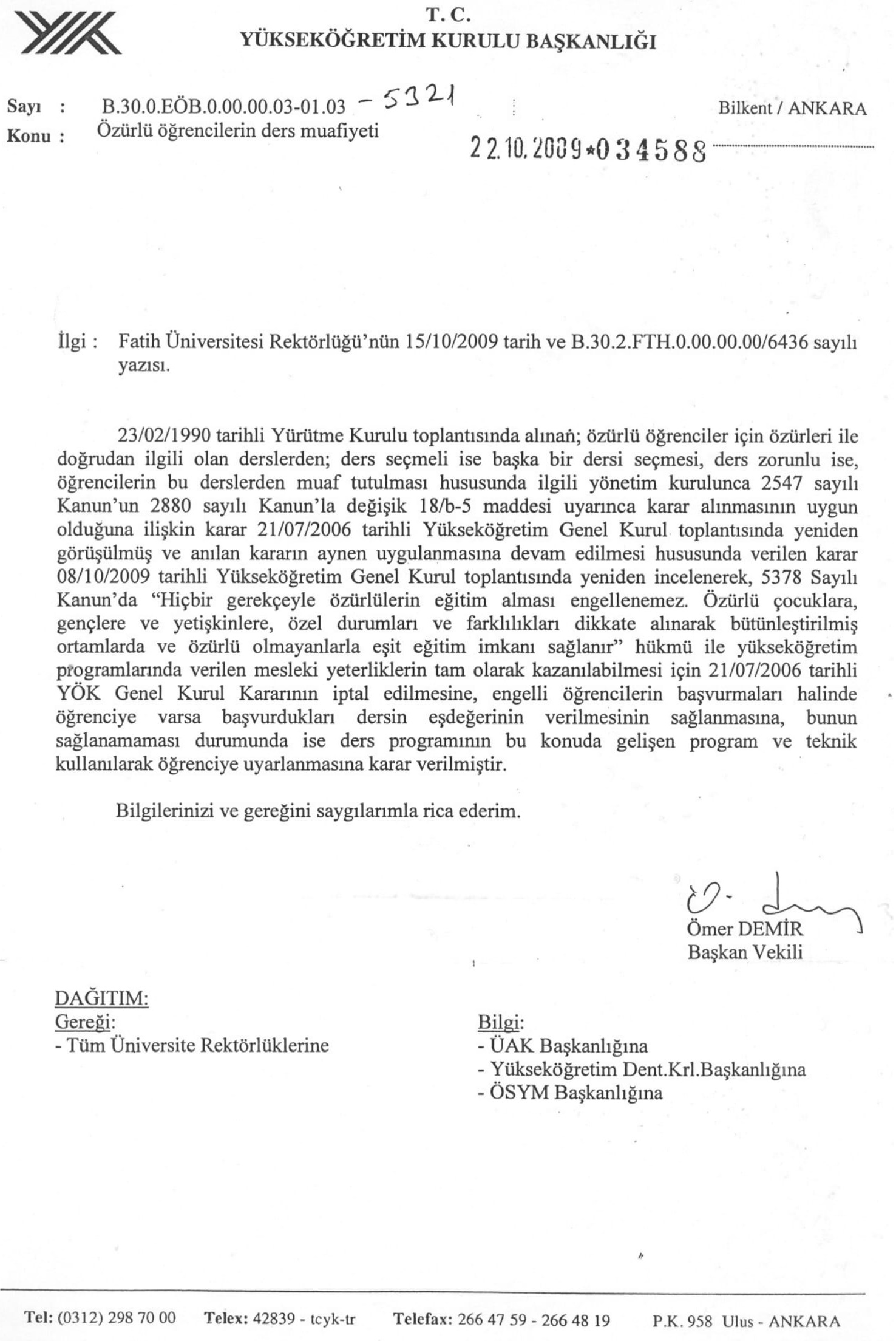 Adı-Soyadı:………………………………………………Öğrenci No:………………………………………………Okuduğu Program:………………………………………………Telefon No:………………………………………………EK-AYÖK’ün ilgili yazısıEK-BEngel durumunu gösterir raporENGEL DURUMU SEBEBİYLEENGEL DURUMU SEBEBİYLEENGEL DURUMU SEBEBİYLEENGEL DURUMU SEBEBİYLEENGEL DURUMU SEBEBİYLEENGEL DURUMU SEBEBİYLEMUAFİYET TALEP EDİLEN DERSLERMUAFİYET TALEP EDİLEN DERSLERMUAFİYET TALEP EDİLEN DERSLERMUAFİYET TALEP EDİLEN DERSLERMUAFİYET TALEP EDİLEN DERSLERMUAFİYET TALEP EDİLEN DERSLERDERS DERS ADIAKTSDERSİNDERS SAATİDERS SAATİKODUDERS ADIAKTSKREDİSİTEORİUYGULAMA